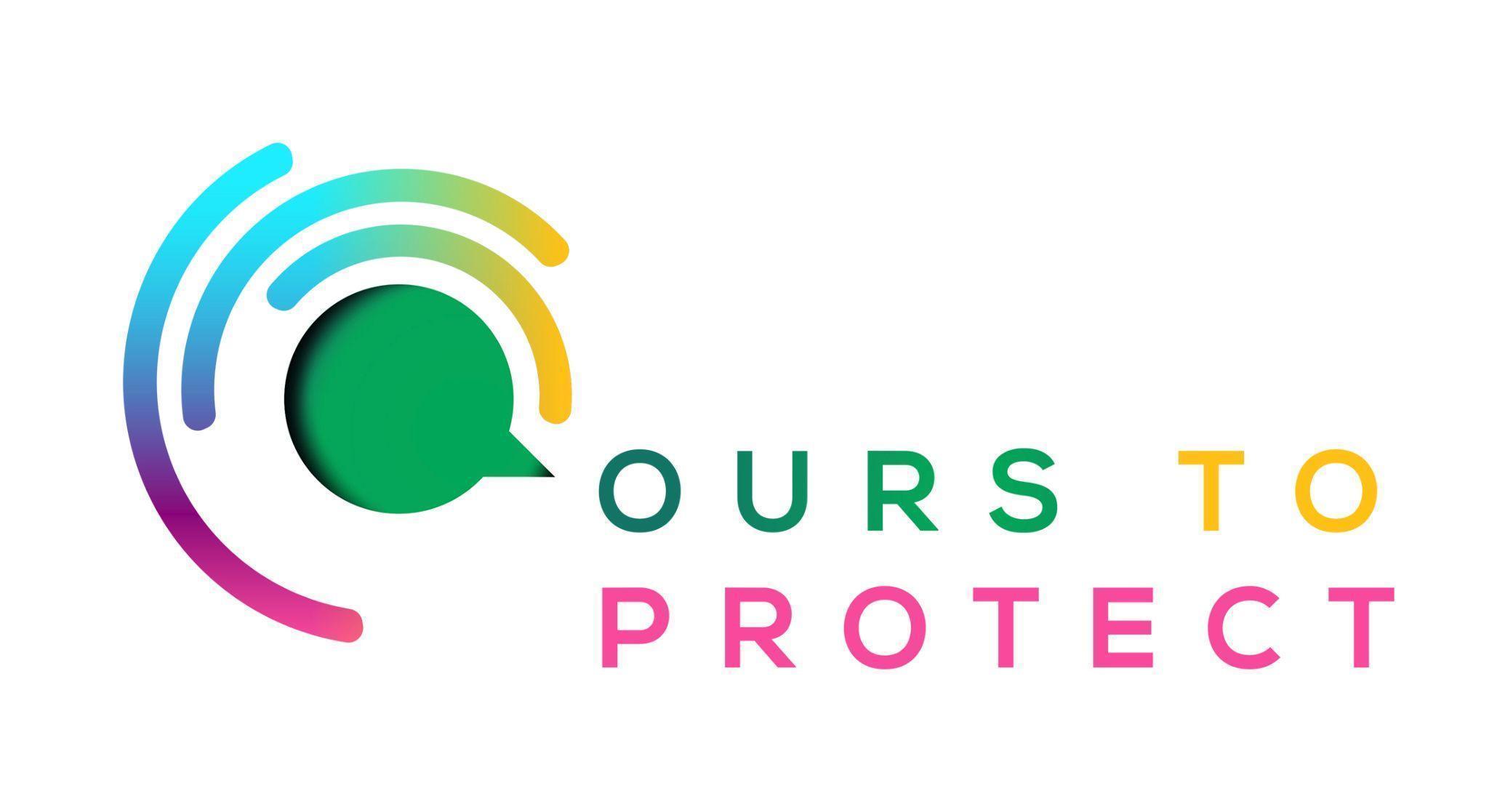 This week Dublin’s Q102 spoke to Stephen Byrne, the founder of Ireland’s first sustainable wetsuit company, Snawve.Did you know…Most wetsuits are made from petrol.Neoprene, a synthetic rubber commonly used in wetsuit manufacturing, has a significant ecological footprint.Many wetsuits are made in Asia and are not biodegradable after using.What is Snawve?Snawve is a sustainable  suit company.They were founded by Stephen Byrne, an eco conscious person with a love for the sea.What can I do to help with the environmental damage caused by wetsuits?If you’re in the market for a wetsuit, check out Snawve who put an emphasis on making their items with quality, sustainable materials.Here’s a few websites if you want to know more ! SnawveThe Environmental Impact of Neoprene Wetsuits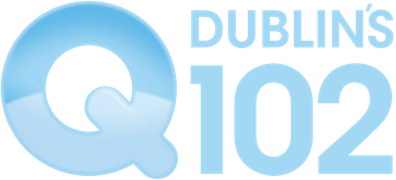 